                                               ΑΔΑ: 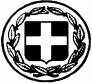 ΕΛΛΗΝΙΚΗ ΔΗΜΟΚΡΑΤΙΑ                             Ρόδος 7/7/2020ΝΟΜΟΣ ΔΩΔΕΚΑΝΗΣΟΥ ΝΠΔΔ ΄΄ ΣΧΟΛΙΚΗ ΕΠΙΤΡΟΠΗ Β/ΘΜΙΑΣ ΕΚΠΑΙΔΕΥΣΗΣ ΔΗΜΟΥ ΡΟΔΟΥ ΄΄                               ΘΕΜΑ : ΠΡΟΚΗΡΥΞΗ ΠΛΕΙΟΔΟΤΙΚΟΥ ΕΠΑΝΑΛΗΠΤΙΚΟΥ ΔΙΑΓΩΝΙΣΜΟΥ ΓΙΑ       ΤΗΝ ΕΚΜΙΣΘΩΣΗ ΤΟΥ ΣΧΟΛΙΚΟΥ ΚΥΛΙΚΕΙΟΥ ΕΠΑΛ ΠΑΡΑΔΕΙΣΙΟΥ . Αριθ. Απόφασης Προέδρου 24/2020    Ο Πρόεδρος του ΝΠΔΔ «Σχολική Επιτροπή Β/θμιας Εκπαίδευσης Δήμου Ρόδου » έχοντας     υπόψη:Τις διατάξεις του άρθρου 103 του Ν. 3852/2010 (ΦΕΚ 87Α ) για τη σύσταση συγχώνευση Νομικών Προσώπων Δημοσίου Δικαίου.Τις διατάξεις του άρθρου 240 όπως τροποποιήθηκε μεταγενέστερα και 243 του Ν.3463/2006 ΚΔΚ.Τις διατάξεις της ΥΑ 63967/2019 ( ΦΕΚ τΒ 3537/20.9.2019) που τροποποιούν την  ΥΑ  8440/24.2.2011 (ΦΕΚ Β 318), με θέμα: «Καθορισμός λειτουργίας των Σχολικών Επιτροπών και ρύθμιση οικονομικών θεμάτων αυτών». Τις διατάξεις της υπ΄αρ.64321/Δ4/16-05-2008 Κ.Υ.Α. (ΦΕΚ 1003 Β) των Υπουργών Εσωτερικών και ΥΠΕΠΘ περί: «Λειτουργίας κυλικείων δημοσίων σχολείων» όπως τροποποιήθηκε με τις διατάξεις της υπ΄ αρ. 111526/Δ4/10-09-2010 Κ.Υ.Α.(ΦΕΚ 1541 Β) των Υπουργών Εσωτερικών και ΥΠΕΠΘ και αντικαταστάθηκε στην συνέχεια με την υπ΄αριθ.Φ2/1553/129578/Δ1/04.8.2016 ΚΥΑ (ΦΕΚ  2646/τ.Β/25.8.2016).Τις διατάξεις του Ν.3861/2010 (ΦΕΚ 112 τ. Α΄) για την ενίσχυση της διαφάνειας με την υποχρεωτική ανάρτηση νόμων και πράξεων των κυβερνητικών, διοικητικών και αυτοδιοικητικών οργάνων στο διαδίκτυο «Πρόγραμμα Διαύγεια» και άλλες διατάξεις.Την υπ΄αρ. 2/71762/2-6-2011 (ΦΕΚ 1414/τ.β./16-6-2011) Πράξη συγχώνευσης Σχολικών Επιτροπών Β/θμιας Εκπαίδευσης Δήμου Ρόδου.Την υπ΄αριθ. 775/27.9.2019 ( ΑΔΑ : ΨΘΔΩ1Ρ-Π52) Απόφαση του Δημοτικού Συμβουλίου Ρόδου περί ορισμού μελών του Δ.Σ. του ΝΠΔΔ με την επωνυμία ΄΄Σχολική Επιτροπή Δευτεροβάθμιας Εκπ/σης Δήμου Ρόδου΄΄- ορισμός Προέδρου και Αντιπροέδρου.Την υπ΄αριθ. 67/14.10.2019 (ΑΔΑ: ΩΕΒΞ465Ν6Δ-ΛΔΘ) Απόφαση του ΝΠΔΔ περί ΄΄Συγκρότηση σε Σώμα του Διοικητικού Συμβουλίου΄΄.      9. Την υπ΄αριθ. 48/6.7.2020 (ΑΔΑ: ΨΛΨΔ465Ν6Δ-0ΒΨ) Απόφαση Δ.Σ. περί:          ΄΄  Έγκριση διενέργειας δημόσιου πλειοδοτικού επαναληπτικού  διαγωνισμού και           κατάρτιση των όρων διακήρυξης  για την εκμίσθωση του σχολικού κυλικείου ΕΠΑΛ          Παραδεισίου΄΄.ΠΡΟΚΗΡΥΣΣΟΥΜΕ :Ανοικτό δημόσιο πλειοδοτικό επαναληπτικό διαγωνισμό με σφραγισμένες προσφορές για την ανάδειξη μισθωτή/τριας του σχολικού κυλικείου ΕΠΑΛ ΠΑΡΑΔΕΙΣΙΟΥ , με τους παρακάτω όρους:ΑΡΘΡΟ 1.Τόπος και χρόνος διαγωνισμού  Ο διαγωνισμός και η αποσφράγιση των προσφορών για την εκμίσθωση του εν λόγω σχολικού κυλικείου θα  πραγματοποιηθεί στην Γραμματεία της Σχολικής Επιτροπής Β/θμιας Εκπ/σης Δήμου Ρόδου ,  Νέα  Αγορά - 1ος όροφος- Γραφείο 26 – Τ.Κ. 85100 Ρόδος ,την 6-8-2020, ημέρα Πέμπτη και ώρα 12:30 δημόσια ενώπιον της αρμόδιας  Επιτροπής διενέργειας του διαγωνισμού.     Όσοι θα παρευρίσκονται στη διαδικασία αποσφράγισης των προσφορών, λαμβάνουν γνώση      όλων των στοιχείων και των προσφορών όσων συμμετέχουν στον διαγωνισμό.      Προσφορές που υποβάλλονται στην Επιτροπή μετά την έναρξη της διαδικασίας αποσφράγισης      δεν αποσφραγίζονται, αλλά παραδίδονται στους ενδιαφερόμενους ως εκπρόθεσμες. ΑΡΘΡΟ 2.Υπολογισμός μοριοδότησης - τρόπος επιλογής μισθωτή και ανάθεσης εκμετάλλευσης του κυλικείου.     Λαμβάνονται υπόψη τα παρακάτω:α ) Η τιμή της προσφοράς,β ) Η προϋπηρεσία σε μίσθωση σχολικού κυλικείου,γ ) Η πολυτεκνική ιδιότητα του ιδίου η και προερχόμενου από πολυτεκνική οικογένεια,δ ) Η μονογονεική ιδιότητα ,ε ) Η πιστοποίηση του ΕΦΕΤ.Την εκμετάλλευση θα αναλάβει αυτός που θα συγκεντρώνει τη μεγαλύτερη μοριοδότηση των α, β, γ, δ και ε ανωτέρω περιπτώσεων, που θα γίνει ως εξής: Κάθε προσφορά σε ευρώ πολλαπλασιάζεται επί δύο (2)Κάθε χρόνος προϋπηρεσίας σε εκμίσθωση σχολικού κυλικείου υπολογίζεται ως ένα (1) μόριο. Το σύνολο των μορίων λόγω προϋπηρεσίας δεν μπορεί να υπερβαίνει τα οκτώ (8). Για την πολυτεκνική ιδιότητα υπολογίζονται μόρια ως ακολούθως :- Πολύτεκνος υποψήφιος εκμεταλλευτής κυλικείου :  πέντε (5) μόρια- Υποψήφιος εκμεταλλευτής κυλικείου προερχόμενος από πολυτεκνική οικογένεια : τρία ( 3 ) μόρια -Μονογονε̈ική ιδιότητα τέσσερα ( 4 ) μόρια -Πιστοποιημένος από τον ΕΦΕΤ υποψήφιος εκμεταλλευτής κυλικείου: επί πλέον (1) μόριο-Πιστοποιημένος είτε μέσω ΕΟΠΠΕΠ είτε μέσω εναλλακτικών σχημάτων ( ΕΣΥΔ ): δύο (2) μόρια.Στην περίπτωση που οι πρώτοι στον αριθμό  μορίων είναι δύο ή περισσότεροι η Επιτροπή τους ζητάει να προσκομίσουν την επόμενη εργάσιμη ημέρα νέα έγγραφη προσφορά. Η διαδικασία αυτή μπορεί να επαναλαμβάνεται κάθε επόμενη εργάσιμη ημέρα μέχρι να υπάρξει ένας με τον υψηλότερο αριθμό μορίων. ΑΡΘΡΟ 3Δικαίωμα συμμετοχής στον πλειοδοτικό διαγωνισμό έχουν:α)  Φυσικά πρόσωπα καθώς και δημοτικά νομικά πρόσωπα.β) Πολίτες των κρατών- μελών της Ευρωπαϊκής Ένωσης, γνώστες της Ελληνικής γλώσσας. Το επίπεδο γλωσσομάθειάς τους για την καλή εκτέλεση των καθηκόντων τους διαπιστώνεται από την Επιτροπή διενέργειας το διαγωνισμού.Δεν γίνονται δεκτοί στον διαγωνισμό:  α) Όσοι απασχολούνται στο δημόσιο ή σε Ν.Π.Δ.Δ. με οποιαδήποτε εργασιακή  σχέση. β) Συνταξιούχοι.γ) Όσοι έχουν κώλυμα διορισμού στο Δημόσιο σύμφωνα με τα άρθρα 4, (παρ.1,2,3, και 4), 5,7,8 και 9 του Ν. 3528/2007 ( ΦΕΚ 26 Τ.Α΄/9-2-2007 )δ) Όσοι είναι ανάδοχοι εκμετάλλευσης άλλου κυλικείου Δημοσίου ή Ιδιωτικού Σχολείου.ΑΡΘΡΟ 4Δικαιολογητικά συμμετοχήςΤα δικαιολογητικά συμμετοχής του κάθε ενδιαφερόμενου στο διαγωνισμό είναι : Α. Δικαιολογητικά επί ποινή αποκλεισμού :α) Έγγραφη αίτηση με πλήρη στοιχεία του διαγωνιζομένου.β) Έγγραφη οικονομική προσφορά που εμπεριέχει το προσφερόμενο ποσό σε ευρώ ετησίως για κάθε μαθητή, η οποία θα τοποθετείται σε ξεχωριστό από τα άλλα δικαιολογητικά κλειστό αδιαφανή φάκελο. Το ελάχιστο ποσό προσφοράς από τους ενδιαφερομένους ορίζεται στα τέσσερα (4) ευρώ ανά μαθητή ετησίως. Η προσφορά πρέπει να είναι καθαρογραμμένη χωρίς ξέσματα, σβησίματα, προσθήκες, διορθώσεις. Τυχόν διόρθωση μονογράφεται από τον ενδιαφερόμενο. Η Επιτροπή διενέργειας του διαγωνισμού κατά τον έλεγχο, αφού καθαρογράψει τη διόρθωση, τη μονογράφει και τη σφραγίζει. Η προσφορά απορρίπτεται, όταν υπάρχουν σε αυτή διορθώσεις, οι οποίες την καθιστούν ασαφή κατά τη κρίση της Επιτροπής διενέργειας του διαγωνισμού.γ) Πιστοποιητικό φορολογικής & ασφαλιστικής ενημερότητας ( για συμμετοχή σε διαγωνισμό).δ) Πιστοποιητικό Εισαγγελίας ότι δεν είναι φυγόποινος ή φυγόδικοςε) Πιστοποιητικό Ποινικού Μητρώουζ) Για τη συμμετοχή στο διαγωνισμό καταβάλλεται ποσό εγγύησης τρακοσίων ευρώ   ( 300 € )  ή αντίστοιχη εγγυητική επιστολή. Η εγγύηση αυτή επιστρέφεται στους ενδιαφερόμενους υποψήφιους μετά την κατακύρωση του διαγωνισμού εκτός του υποψηφίου, στον οποίο κατακυρώθηκε η παραχώρηση του κυλικείου, ο οποίος πρέπει να καταβάλει συμπληρωματικά αντίστοιχο ποσό ή εγγυητική επιστολή που να καλύπτει συνολικά το 20 % του ετήσιου μισθώματος  ως εγγύηση καλής εκτέλεσης της σύμβασης. Το ποσό αυτό  ή η εγγυητική επιστολή παρακρατείται καθ’ όλη τη διάρκεια της σύμβασης και επιστρέφεται μετά τη λήξη της άτοκα, πλην της περιπτώσεως καταγγελίας ή προώρου λήξης των συμβάσεων, οπότε καταπίπτει υπέρ της Σχολικής Επιτροπής.η) Πιστοποιητικό του ΕΦΕΤ (μη προαπαιτούμενο για την συμμετοχή στον διαγωνισμό αλλά απαραίτητη η προσκόμιση του από τον τελικό ανάδοχο εντός εύλογου χρονικού διαστήματος από την υπογραφή της σχετικής  σύμβασης – Εγκύκλιος αρ. πρωτ. 4879/12.4.2017 Υπουργείου Αγροτικής Ανάπτυξης & Τροφίμων αναφορικά με ΄΄ Οδηγίες εφαρμογής της ΥΑ 14708/2007΄΄).  θ) Υπεύθυνη δήλωση του Ν. 1599/86 στην οποία δηλώνεται ότι δεν είναι ανάδοχοι εκμετάλλευσης άλλου κυλικείου δημοσίου ή ιδιωτικού σχολείου .ι) Ότι άλλο δικαιολογητικό ήθελε κριθεί κατά περίπτωση αναγκαίο χωρίς να μεταβάλλονται οι βασικοί όροι του διαγωνισμού και ειδικότερα : Πιστοποιητικό περί μη πτώχευσης Δημοτική ΕνημερότηταΒεβαίωση περί μη οφειλής προς την Δημοτική Επιχείρηση Ύδρευσης  Αποχέτευσης  Ρόδου ( ΔΕΥΑΡ ) .Βεβαίωση περί μη οφειλής στα ΝΠΔΔ , Σχολική  Επιτροπή Α/θμιας & Β/θμιας εκπ/σης Δήμου Ρόδου. (τυχόν οφειλές από προηγούμενη σύμβαση μίσθωσης Σχολικού κυλικείου)   Β. Δικαιολογητικά κατά περίπτωση :α) Πιστοποιητικό προϋπηρεσίας σε εκμίσθωση σχολικού κυλικείου από την αντίστοιχη Σχολική Επιτροπή.β) Πιστοποιητικό πολυτεκνίας από τον αρμόδιο φορέα.γ) Πιστοποιητικό δημόσιας αρχής από το οποίο να προκύπτει η ιδιότητα γονέα μονογονε̈ικής οικογένειας .Για τη συμμετοχή των δημοτικών ή κοινοτικών νομικών προσώπων απαιτούνται όλα τα ανωτέρω δικαιολογητικά εκτός του πιστοποιητικού Εισαγγελίας, της υπεύθυνης δήλωσης του Ν. 1599/86 και του αποσπάσματος ποινικού μητρώου. Απαιτείται όμως, επιπλέον αποδεικτικό έγγραφο του εξουσιοδοτούμενου να συμμετάσχει στο διαγωνισμό ατόμου. Τα δημοτικά ή κοινοτικά πρόσωπα που συμμετέχουν πρέπει να έχουν την δυνατότητα λειτουργίας σχολικών κυλικείων εκ του καταστατικού τους. Τα δικαιολογητικά θα υποβάλλονται στην αρμόδια για τη διενέργεια του διαγωνισμού Επιτροπή  μέσω της Γραμματείας της Σχολικής Επιτροπής, στην Νέα Αγορά - 1ος όροφος- Γραφείο 26 – 85100 Ρόδος , όπου και θα πρωτοκολλούνται.ΑΡΘΡΟ 5.Υποβολή ενστάσεων – αντιπροσφορών.α) Ένσταση κατά της νομιμότητας της διενέργειας του διαγωνισμού ή της συμμετοχής κάποιου σε αυτόν, κατά τη διάρκεια του διαγωνισμού, υποβάλλεται μέχρι και την επόμενη εργάσιμη ημέρα από την ημερομηνία διενέργειάς του. Η Επιτροπή υποβάλλει την ένσταση με αιτιολογημένη γνωμοδότηση της στη Σχολική Επιτροπή που είναι αρμόδια για την κατακύρωση του διαγωνισμού, προκειμένου να αποφανθεί τελικά για την αποδοχή ή την απόρριψή της.β) Ενστάσεις που υποβάλλονται για οποιουσδήποτε άλλους από τους προαναφερόμενους λόγους δε γίνονται δεκτές.γ) Της ένστασης κατά της συμμετοχής κάποιου στο διαγωνισμό, λαμβάνει γνώση υποχρεωτικά με την φροντίδα της Επιτροπής αυτός, κατά του οποίου στρέφεται.δ) Αντιπροσφορές στον εν λόγω διαγωνισμό δεν γίνονται δεκτές . Σε περίπτωση υποβολής τους απορρίπτονται ως απαράδεκτες .ΑΡΘΡΟ 6.Διάρκεια μίσθωσης.Η διάρκεια της μίσθωσης ορίζεται για εννέα (9) χρόνια και αρχίζει από την υπογραφή της σχετικής σύμβασης και λήγει την  30-06-2029 .ΑΡΘΡΟ 7.Καταβολή μισθώματος.Η ετήσια καταβολή του μισθώματος θα γίνεται στο Ταμείο της Σχολικής Επιτροπής Δευτεροβάθμιας Εκπαίδευσης του Δήμου Ρόδου σε τρεις (3) δόσεις.  Η πρώτη δόση στις 30 Νοεμβρίου , η δεύτερη στις 28 Φεβρουαρίου και η Τρίτη στις 31 Μάιου. Το ύψος των δόσεων θα διαμορφώνεται σύμφωνα με τον τύπο:   υ= 1/189 ∙ α ∙β ∙ γ  Όπου: υ είναι το ύψος των δόσεων, 189 οι εργάσιμες ημέρες του έτους, α  είναι η προσφορά, β είναι ο αριθμός των φοιτώντων μαθητών στις ημερομηνίες που καταβάλλονται οι δόσεις, γ είναι οι εργάσιμες ημέρες λειτουργίας του σχολείου με αντίστοιχη φοίτηση μαθητών για την περίοδο που καλύπτει η δόση.Ο αριθμός των φοιτώντων μαθητών (β) και οι εργάσιμες ημέρες για την περίοδο που καλύπτει η δόση (γ) βεβαιώνονται κάθε φορά από τον Διευθυντή του Σχολείου. Στον αριθμό αυτό προστίθεται και ο αριθμός των σπουδαστών άλλων σχολικών μονάδων στην περίπτωση που θα συστεγαστούν και θα εξυπηρετούνται από το κυλικείο. Οι ημέρες και ώρες λειτουργίας του κυλικείου ταυτίζονται με αυτές της λειτουργίας (τακτικής και έκτακτης) της Σχολικής Μονάδας και θεωρούνται 189 εργάσιμες ημέρες. Στα Σχολεία της Β/θμιας εκπ/σης για την περίοδο από την έναρξη των προαγωγικών εξετάσεων μέχρι την λήξη τους θα καταβάλλεται το ήμισυ του μισθώματος.ΑΡΘΡΟ 8.Οι εκμεταλλευτές των κυλικείων θα πρέπει να γνωρίζουν ότι:α) Απαγορεύεται η υπεκμίσθωση ή η καθ΄ οιονδήποτε τρόπο ολική ή μερική παραχώρησή του κυλικείου σε άλλο άτομο. Η παρουσία τους στο κυλικείο τις ώρες λειτουργίας είναι απαραίτητη. Δύναται όμως να επικουρούνται από πρόσωπο, το οποίο θα πληροί τις σχετικές προϋποθέσεις εργασίας. Το πρόσωπο το οποίο θα συνεπικουρεί πρέπει απαραιτήτως να πλήρη τις προϋποθέσεις σύμφωνα με τα άρθρα 4 , 7 , 8 και 9 του Ν 3528/2007 (ΦΕΚ 26Α/2007). Σε περίπτωση που δεν διαθέτουν βεβαίωση παρακολούθησης σεμιναρίου υγιεινής και ασφάλειας τροφίμων του Ε.Φ.Ε.Τ. υποχρεούνται να το παρακολουθήσουν προσκομίζοντας τη σχετική βεβαίωση στη Σχολική Επιτροπή κατά την υπογραφή των συμβάσεων .β) Είναι υποχρεωτική η χρησιμοποίηση Ταμειακής Μηχανής  γ) Είναι υποχρεωτική η ασφάλιση στο Ο.Α.Ε.Ε. δ) Για την λειτουργία του κυλικείου απαιτείται η έκδοση σχετικής αδείας από τον οικείο ΟΤΑ μετά από γνωμοδότηση της αρμόδιας υγειονομικής υπηρεσίας της περιφερειακής ενότητας σύμφωνα με τις διαδικασίες της ΚΥΑ ΔΙΑΔΠ/Φ.Α.2.1/31600/20.11.2013 (ΦΕΚ 2135/29.8.2013 τεύχος Β) όπως αυτή ισχύει . Η άδεια λειτουργίας του κυλικείου θα πρέπει να βρίσκεται αναρτημένη σε εμφανές σημείο του κυλικείου. ε) Θα πρέπει να τηρούν αυστηρά τις ισχύουσες Υγειονομικές Διατάξεις σύμφωνα με την αριθ. Υ1γ/Γ.Π./οικ.81025 (ΦΕΚ 2135/29-08-2013, τ. Β΄) Απόφαση του αρμόδιου Υπουργού Υγείας και Κοινωνικής Αλληλεγγύης, όπως αυτή διαμορφώνεται κάθε φορά, με την οποία καθορίζονται τα προσφερόμενα είδη από τα σχολικά κυλικεία.στ) Θα πρέπει να εφαρμόζουν την Αγορανομική Διάταξη αρ.3/2012/30-08-2012 η οποία αναδιατυπώθηκε με την Α4-458/14.09.2012 (ΦΕΚ 2552/20.09.2012 τ. Β΄) σχετικά με τον καθορισμό ανώτατων τιμών στα προσφερόμενα είδη.ζ) Θα πρέπει να συμμορφώνονται πλήρως προς τις υποδείξεις της επιτροπής ελέγχου του  κυλικείου και του Δ/ντή του Σχολείου.        η) Είναι υποχρεωμένοι να καθαρίζουν τον αύλειο χώρο γύρω από το κυλικείο από συσκευασίες  και προϊόντα που πωλούνται σε αυτό.θ) Σε περίπτωση που την εκμετάλλευση του κυλικείου αναλάβει η καθαρίστρια του σχολείου, απαγορεύεται να καθαρίζει τους χώρους του σχολείου κατά τη διάρκεια λειτουργίας του κυλικείου. Ο καθαρισμός θα γίνεται μετά το ωράριο λειτουργίας του κυλικείου.        ΑΡΘΡΟ 9.Η Σχολική Επιτροπή έχει το δικαίωμα:α) Να μην κατακυρώσει το διαγωνισμό, εφόσον κρίνει ότι οι προσφορές είναι απαράδεκτες ή για οποιοδήποτε λόγο κρίνει το αποτέλεσμα του διαγωνισμού ως ασύμφορο. β) Να επιβαρύνει με τις δαπάνες δημοσίευσης της περίληψης της διακήρυξης της  δημοπρασίας, αρχικής και τυχόν επαναληπτικής εξ ολοκλήρου σε αυτόν στον οποίο θα κατακυρωθεί οριστικά η δημοπρασία. Οι αποδείξεις και τιμολόγια καταβολής των τελών αυτών προσκομίζονται απαραίτητα  σαν δικαιολογητικά κατά τον καταρτισμό και υπογραφή της σύμβασης εκμίσθωσης του κυλικείου.γ) Να καταγγείλει την σύμβαση για σπουδαίο λόγο που θα παρατηρηθεί ή θα διαπιστωθεί από την ειδική επιτροπή ελέγχου και καλής λειτουργίας του κυλικείου.δ) Να συγκροτήσει Επιτροπή Ελέγχου και καλής λειτουργίας του σχολικού κυλικείου, η οποία θα αποτελείται από:Το Διευθυντή του σχολείου ή το νόμιμο αναπληρωτή του.Ένα μέλος του Συλλόγου Γονέων - Κηδεμόνων με τον αναπληρωτή του.Ένα μέλος της Σχολικής Επιτροπής με τον αναπληρωτή τουΈνα μέλος της Μαθητικής Κοινότητας με τον αναπληρωτή του.Έναν Εκπαιδευτικό του σχολείου με τον αναπληρωτή του.Έργο της Επιτροπής είναι ο έλεγχος της ομαλής λειτουργίας του κυλικείου, η διάθεση από αυτό των προβλεπόμενων και οριζόμενων ειδών από τις ισχύουσες διατάξεις  όπως αυτές κάθε φορά ισχύουν, καθώς και η τήρηση των κανόνων υγιεινής.ΑΡΘΡΟ 10 .Άλλοι όροι α) Η μίσθωση του σχολικού κυλικείου κατά οποιονδήποτε τρόπο δεν υπάγεται στις διατάξεις  για τις εμπορικές μισθώσεις.  β) Τα μισθώματα των σχολικών κυλικείων αποτελούν έσοδο της αρμόδιας σχολικής επιτροπής και εισπράττονται και διατίθενται κατά τις ισχύουσες οικίες διατάξεις. Σε περίπτωση μεταβολής της σύστασης της Σχολικής Επιτροπής, αλλαγής του νομικού αυτής καθεστώτος, κατάργησή της ή και συγχώνευσής της με άλλη, το ποσό της μίσθωσης θα καταβάλλεται πάντα προς όφελος της συγκεκριμένης σχολικής μονάδας  και  μόνο.γ) Στη περίπτωση πρόωρης λύσης της σύμβασης διενεργείται νέος διαγωνισμός και η νέα σύμβαση θα ισχύει μέχρι τη 30η Ιουνίου μετά την συμπλήρωση των εννέα (9) ετών. Το μίσθωμα στον πρώτο χρόνο της σύμβασης  αυτής θα είναι μειωμένο κατά το  πόσο που αντιστοιχεί αναλογικά στο σύνολο των ήμερων (εργάσιμων ) του χρονικού διαστήματος που μεσολάβησε από 1ης Ιουλίου , μέχρι την υπογραφή της νέας σύμβασης.   δ) Όλοι οι παραπάνω όροι, που υποχρεωτικά θα περιλαμβάνονται στη σχετική σύμβαση,  θεωρούνται και είναι ουσιώδεις.   ε) Κάθε παράβαση και ενός μόνο εξ αυτών θα έχει σαν συνέπεια την καταγγελία της  σύμβασης .       Παράβαση που οφείλεται στον υπεύθυνο ανάδοχο του κυλικείου θα πιστοποιείται από την Επιτροπή Ελέγχου λειτουργίας του κυλικείου, εισηγούμενη την καταγγελία της σύμβασης από το Δ.Σ. της Σχολικής Επιτροπής . Η Σχολική Επιτροπή   θα κρίνει εάν  συντρέχει ή όχι λόγος καταγγελίας της σύμβασης και αποφασίζει  αναλόγως, αφού προηγουμένως κληθεί να εκφράσει τις απόψεις του ο εκμεταλλευτής του κυλικείου. Αν δεν γίνουν δεκτές, υποχρεούται σε απόδοση του μισθίου (χώρου) μετά από την απόφαση της Σχολικής Επιτροπής και την καταγγελία της σύμβασης, μέσα σε προθεσμία που δεν μπορεί να ξεπερνά τις δέκα (10)   ημέρες από την κοινοποίηση της απόφασης.Με ευθύνη του Προέδρου της Σχολικής Επιτροπής:  α) Περίληψη της παρούσας  διακήρυξης θα σταλεί για δημοσίευση τουλάχιστον μια φορά σε δύο τοπικές εφημερίδες και θα τοποθετηθεί στον Πίνακα ανακοινώσεων της Σχολικής Επιτροπής. Η προθεσμία μεταξύ της δημοσίευσης της προκήρυξης και της ημέρας του αρχικού ή του επαναληπτικού διαγωνισμού δεν μπορεί να είναι μικρότερη των 30 ημερών ή των 20 ημερών αντίστοιχα.  β) Θα εξασφαλιστούν οι προϋποθέσεις καταλληλότητας του χώρου του κυλικείου, προκειμένου  να εκδοθεί η απαραίτητη άδεια λειτουργίας από το Δήμο Ρόδου σύμφωνα με τις κείμενες  διατάξεις.  γ) Την συγκρότηση τριμελούς επιτροπής διενέργειας του διαγωνισμού για την εκμίσθωση του εν λόγω κυλικείου  μετά την έκδοση σχετικής απόφασης του Προέδρου του  ΝΠΔΔ.Με ευθύνη  του Δ/ντη του ΕΠΑΛ ΠΑΡΑΔΕΙΣΙΟΥ ,  θα τοποθετηθεί  περίληψη της παρούσας διακήρυξης στον Πίνακα ανακοινώσεων και στην είσοδο του σχολείου.                                                    Ο  ΠΡΟΕΔΡΟΣ                                                       ΣΑΒΒΑΣ ΧΡΙΣΤΟΔΟΥΛΟΥ     